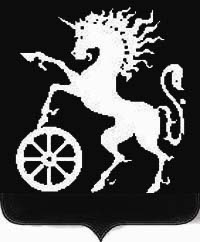 РОССИЙСКАЯ ФЕДЕРАЦИЯКРАСНОЯРСКИЙ КРАЙБОГОТОЛЬСКИЙ ГОРОДСКОЙ  СОВЕТ ДЕПУТАТОВПЯТОГО СОЗЫВАР Е Ш Е Н И Е26.12.2017                                        г. Боготол                                          № 10-117 О внесении изменений в решение Боготольскогогородского Совета депутатов  «О бюджете города Боготола на 2017 год и плановый период 2018-2019 годов»     В соответствии со статьями 32, 70 Устава города, рассмотрев предложения администрации города, Боготольский городской Совет депутатов  РЕШИЛ:     1. Внести в решение Боготольского городского Совета депутатов  от 22.12.2016 № 6-58  «О бюджете города Боготола за 2017 год и плановый период 2018-2019 годов» следующие изменения:    1.1.  статью 1 изложить в следующей редакции:        «1. Утвердить основные характеристики городского бюджета 
на 2017 год:         1) прогнозируемый общий объем доходов городского бюджета в сумме 621 882,8тыс. рублей;         2) общий объем расходов городского бюджета в сумме 630 524,9  тыс. рублей;         3) дефицит городского бюджета в сумме 8 642,1 тыс. рублей;         4) источники внутреннего финансирования дефицита городского бюджета в сумме 8 642,1  тыс. рублей согласно приложению 1 
к настоящему решению.»;     1.2. статью 5 изложить в следующей редакции:  «Утвердить общий объем средств городского бюджета на исполнение публичных нормативных обязательств города Боготола на 2017 год 
в сумме 640,1 тыс. рублей, на 2018 год в сумме 781,7 тыс. рублей и на 2019 год в сумме 781,7 тыс. рублей.»;     1.3.  в статье 11:      - пункт 3) изложить в следующей редакции:«Дотация на поддержку мер по обеспечению сбалансированности бюджетов муниципальных образований края на 2017 год в сумме 17 895,2  тыс.рублей, на 2018 год в сумме 16 310,2 тыс.рублей ,на 2019 год в сумме 16 310,2 тыс. рублей.»;     - в пункте 4) цифру «4,2» заменить цифрой «3 594,3»;     - в пункте 5) цифру «327 260,6» заменить цифрой «323 880,3»;      - пункт 6) изложить в следующей редакции:      «6) субсидии бюджетам муниципальных образований края на 2017 год в сумме 91 380,8 тыс. рублей, на 2018 год в сумме 18 938,2 тыс. рублей, на 2019 год в сумме 18 938,2 тыс. рублей.»;     1.4. в статье 19:         - в абзаце втором пункта 1 цифру «7 220,7» заменить цифрой «0»;         - в абзаце втором пункта 2 цифру «143 922,3» заменить цифрой «147 025,2».        2. Приложения 1,2,4,5,6,8,10,12,14,15 к решению Боготольского городского Совета депутатов от 22.12.2016 № 6-58  изложить в новой редакции согласно приложениям 1,2,3,4,5,6,7,8,9,10 к настоящему решению.        3. Контроль за исполнением настоящего решения возложить на постоянную комиссию Боготольского городского Совета депутатов по бюджету, финансам и налогам (председатель Урсаленко П.Ю.).        4. Опубликовать решение в официальном печатном издании «Земля боготольская», разместить на официальном сайте муниципального образования город Боготол   www.bogotolcity.ru в сети Интернет.         5. Решение вступает в силу в день, следующий за днем его официального опубликования в газете «Земля боготольская».  Исполняющий полномочия                            Председатель                                                                    Боготольского городскогоГлавы города Боготола                                   Совета депутатов                                                                       ___________  Е.М. Деменкова                      ____________ А.М. РябчёнокС приложениями к решению можно ознакомиться в спецвыпуске газеты «Земля боготольская» от 03.01.2018 № 1 и на официальном сайте муниципального образования город Боготол   www.bogotolcity.ru в сети Интернет.